Внимание!Информация для муниципальных служащих и лиц замещающих муниципальные должности.Министерство труда и социальной защиты Российской Федерации в преддверии новогодних праздников обращает внимание на наличие  законодательно установленного запрета ДАРИТЬ И ПОЛУЧАТЬ ПОДАРКИ.Исключением являются подарки, полученные в связи с протокольными мероприятиями. Они не принадлежат одаряемому, а признаются собственностью субъекта Российской Федерации и подлежат передаче по акту в организацию, в которой одаряемый замещает государственную должность.Воспользоваться полученными подарками можно только выкупив их.Получение подарка в иных случаях являетсяНАРУШЕНИЕМ ЗАПРЕТА и влечетответственность, предусмотренную законодательством, вплоть до увольнения, а в случае признания подарка взяткой-до уголовной ответственности.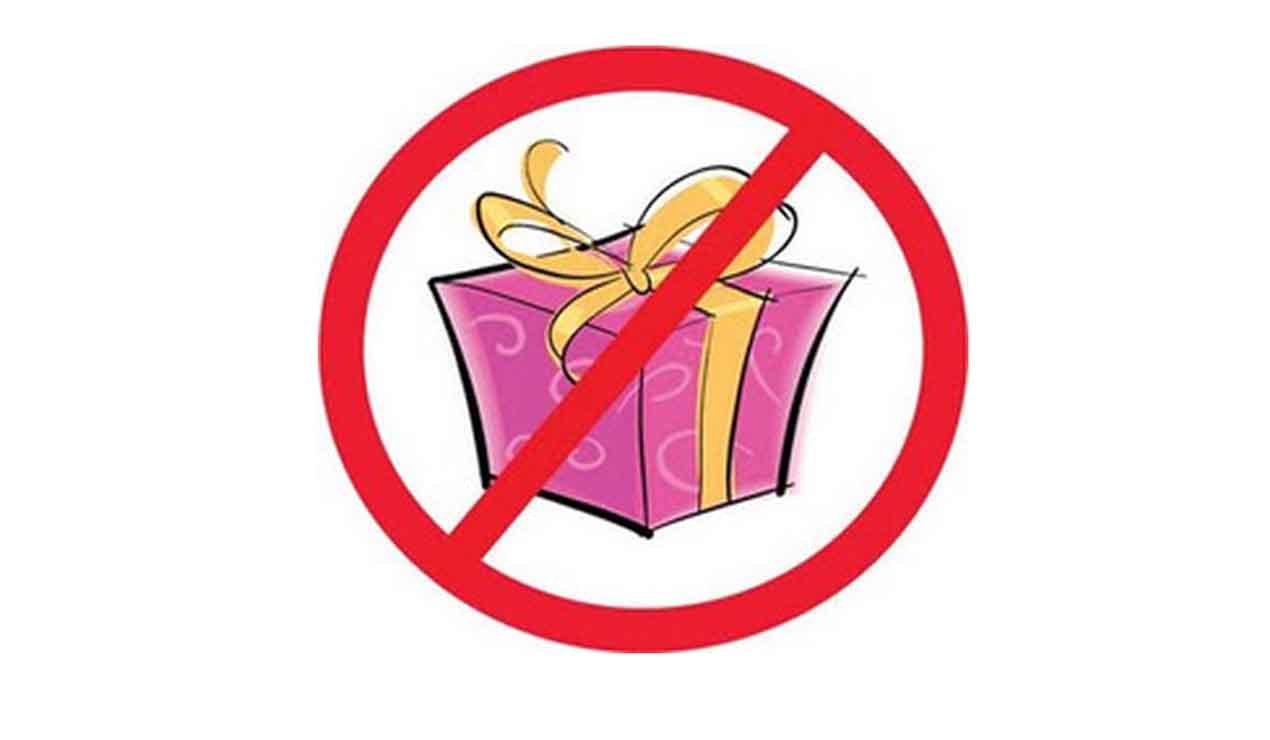 БЕРЕГИТЕ СЕБЯ! С НАСТУПАЮЩИМНОВЫМ ГОДОМ!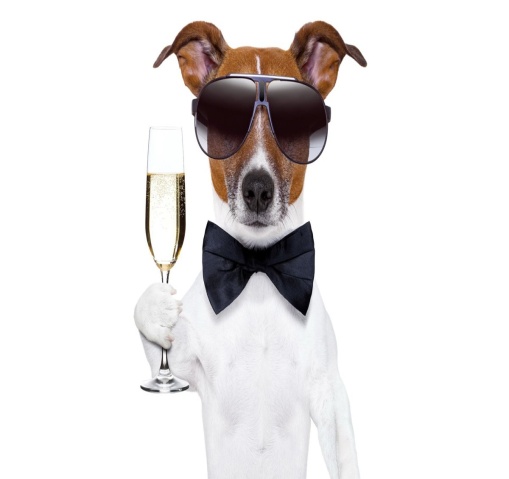 